Year R Home Learning – Week commencing 27/04/20                           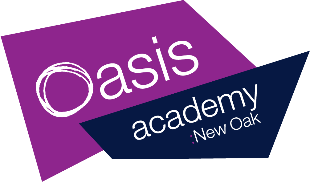 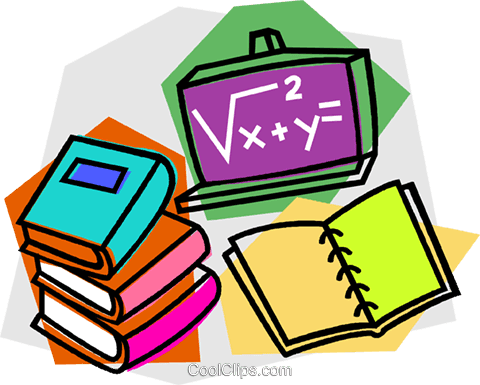 Here is your Home Learning Timetable for this week and an example of a daily timetable you may wish to follow but please feel you don’t have to.This week’s theme and story is ‘Superworm’.We would love to see photos and videos on Tapestry of what you are doing so please upload at least two observations a week of what you are doing at home. We will also be uploading videos and stories so please keep checking on Tapestry for regular updates. ThursdayPhonics30 minutesoaPlease go through the Phonics Sounds PowerPoint with your child before watching the daily Phonics video that will be uploaded to Tapestry.Today’s video will include:Letter formationWriting words with ‘oa’Reading a sentenceChallenge: Write a silly sentences with ‘oa’ words.Writing 30 minutesJust like in Superworm we are looking for rhymes everywhere this week.Today you are going to find rhyming pairs and write some of your own too.Details are on the PowerPoint.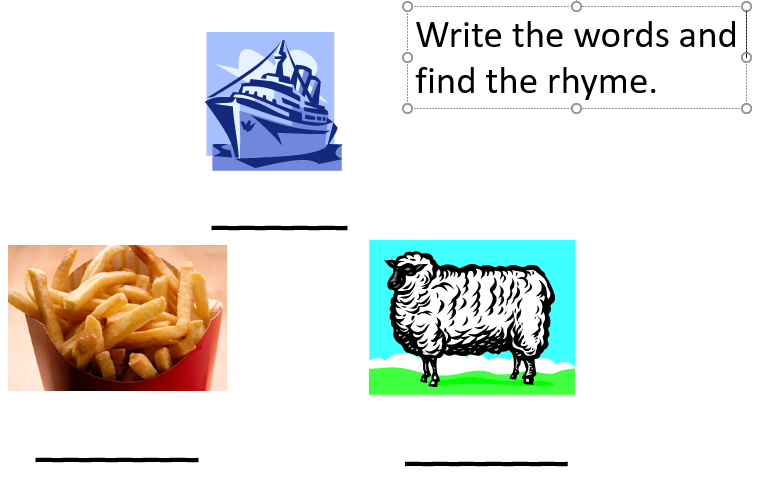 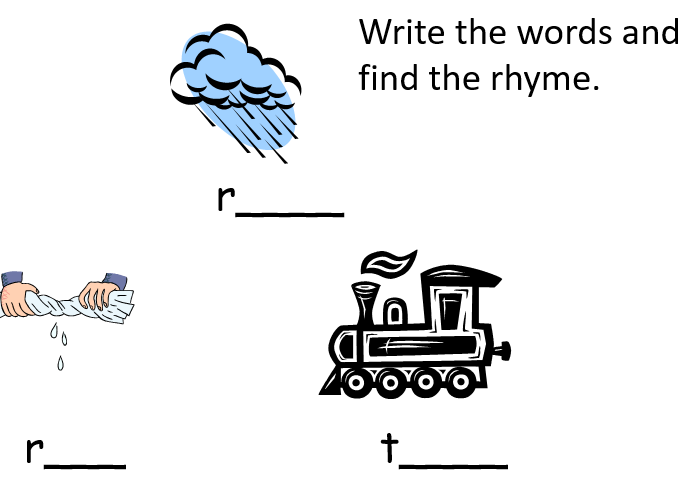 Maths30 minutesToday, you are going to explore the idea of more and less. In the powerpoint, you can find some apple cards and 2 ideas for games. Remember, if you don’t have a printer then you can just draw the apples on bits of paper. Sing and Dance30 minuteshttps://www.youtube.com/watch?v=-eajwaH0_2c Watch this video and make up a dance to go along with the song – we would love to see videos of this on Tapestry!ReadingRead an e-book on Bug Club and answer the comprehension questions. 